Противопоказания: индивидуальная непереносимость компонентов продукта, беременность, кормление грудью.Перед применением БАД рекомендуется проконсультироваться с врачом.Организация – разработчик / Правообладатель:ООО "ОПТИСАЛТ",127106, г. Москва, Алтуфьевское ш., д.27, РФ.Тел.: 8 (800) 555 07 17.Сайт: Optisalt.SU, Complexsw.RUИзготовитель: ООО "Ростовская фармацевтическая фабрика", 152151, Ярославская обл., г. Ростов, ул. Окружная, д.53а, РФ.Организация, уполномоченная принимать претензии от потребителей:ООО "ОПТИСАЛТ", 127106, г. Москва, Алтуфьевское ш., д.27, РФ.Тел.: 8(495)133 09 99*Перед употреблением рекомендуется встряхнуть банку (Возможно слеживание и комкование порошка).**Более подробную информацию см. в инструкции прилагаемую к индикаторным полоскам Ури-pH.***Рекомендуется использовать стакан не менее 300 мл. (Возможен эффект пенообразования при приготовлении раствора).Расшифровка символов:Продукция обращается на рынке Таможенного союза и соответствует определённым документам (техническими регламентами). Знак расшифровывается как «Евразийское соответствие».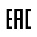  Полная безопасность для человека, при изготовлении упаковки или посуды использованы                           нетоксичные материалы.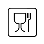  Переработка целлюлозной продукции.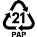  Необходимость для пользователя ознакомиться с инструкцией по применению.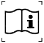  Необходимость для пользователя ознакомиться с важной информацией, инструкции по применению, как предупреждения и меры предосторожности, которые не могут, по разным причинам, размещены на медицинском изделии.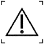  медицинское изделие является изделием для диагностики in vitro.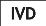  Сертификация ISO – это совокупность международных стандартов качества, которые обеспечивают высокие потребительские характеристики различных товаров. 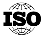  Товарный знак производителя.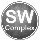  Цветок жизни и пространства.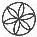  Упаковку необходимо выбросить в урну. 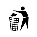  Повторное использование запрещено.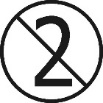  Беречь от солнца. Данное изделие необходимо беречь от попадания прямых солнечных лучей и нагревания.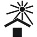  Беречь от влаги. Товар требует хранить только в сухом помещении.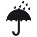  Знак с изображением градусника указывает на диапазон температур, при которых следует хранить данное изделие.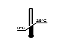  Знак добровольной сертификации товара.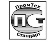 "Набор НЕФРО Комплекс СВ"Состав набора:БАД НЕФРОЛОНГ®, порошок* 210 грамм / 60 дозСГР RU.77.99.11.003.R.003216.08.21 от 26.08.2021 г. Медицинское изделие Ури-рН
Индикаторные полоски для полуколичественного определения рН мочи (50 шт.)Регистрационное удостоверение № ФСР 2011/11795НЕФРОЛОНГ®Натуральный поликомпонентный препарат, для патогенетической литолитической и симптоматической терапии; профилактики воспалительных процессов мочеполовой системы. Область применения: рекомендуется в качестве источника флавоноидов, полифенольных соединений, проантоцианидинов, дополнительного источника витаминов В6 и D.СоставЛимонная кислота, калия цитрат, калия гидрокарбонат, порошок клюквенного сока, магния цитрат, диоксид кремния, D–манноза, экстракт травы хвоща полевого, экстракт любистока, экстракт золотарника канадского, сукралоза, пиридоксина гидрохлорид (витамин B6), холекальциферол (витамин D3).Дополнительная информация (характеристика отдельных компонентов)Лимонная кислота, калия гидрокарбонат, цитраты калия и магния являются основными ощелачивающими факторами, оказывающими литолитическое действие на мочекислые конкременты, а также препятствующими образованию мочевых кристаллов и камней. Лимонная кислота конкурентно связываясь с кальцием образует цитраты – растворимые соли. Дозированный прием лимонной кислоты приводит к уменьшению папиллярных кальциево-оксалатных инкрустаций в интерстиции почек и улучшает показатели азотистых оснований (мочевина, креатинин). Цитраты. Низкое содержание цитратов в моче (гипоцитратурия) является распространенным метаболическим нарушением у больных с МКБ. Гипоцитратурия обычно возникает при низком потреблении овощей и фруктов. Применение цитратных смесей восполняет недостаток цитратов и повышает уровень рН мочи. Цитраты, абсорбированные из желудочно-кишечного тракта, окисляются в печени с образованием бикарбонатов, приводя к системному подщелачиванию, при этом, уменьшается реабсорбция цитратов почечными канальцами и увеличивается экскреция цитратов в моче. При повышении доли цитратов в моче снижается вероятность образования кальциево-оксалатных камней.Порошок клюквенного сока. Содержащиеся в клюкве проантоцианидины обладают антимикробными свойствами в отношении кишечной палочки – основного возбудителя инфекций мочевыводящих путей, препятствуют прикреплению и размножению бактерий на поверхности слизистой мочевыводящих путей, способствуют выведению патогенных бактерий из почек и мочевого пузыря, оказывают защитное антиоксидантное действие в отношении инфекционно-воспалительных процессов в мочевыделительной системе. D-манноза — это изомер сахара, который оказывает антиадгезивное действие в отношении большинства инфекционных агентов, образующих биопленки на поверхности и внутри камней. При этом, бактерии, теряют способность прикрепляться к слизистой и выводятся с током мочи, что предотвращает развитие инфекций мочевыводящих путей, которые являются частыми осложнениями мочекаменной болезни. Экстракт травы хвоща полевого содержит полезные соединения, такие как: флавоноиды (кверцетин и др.), фенольные кислоты и эфирные масла, которые обладают выраженным антибактериальным действием в отношении инфекций мочевых путей (стафилококков, стрептококков, кишечной палочки и др.), оказывают противовоспалительное, антиоксидантное и мочегонное действие, улучшают водно-солевой обмен. В экстракте травы хвоща полевого содержатся растворимые соединения кремниевой кислоты, играющие роль защитного коллоида и препятствующие слипанию мелких мочевых конкрементов. Трава хвоща полевого традиционно применяется в составе комплексной терапии отечного синдрома различного генеза (нарушение функции почек, хроническая сердечная недостаточность), при воспалительных процессах мочевого пузыря и мочевыводящих путей, при подагрическом и ревматоидном суставном синдроме, для профилактики образовании почечных камней, а также в качестве гемостатического средства при гематурии. Экстракт любистока   содержит активные вещества, обладающие противовоспалительными, антимикробными, антиадгезивными, антиоксидантными, диуретическими, спазмолитическими свойствами, способствующие подавлять патологическую кристаллизацию камнеобразующих веществ, не являясь при этом специфичным для определенного вида нефролитиаза, что в комплексе определяет профилактическое и противорецидивное действие при МКБ разных типов. Экстракт Золотарника Канадского. Лечебные свойства золотарника канадского представлены диуретическим, гипоазотемическим, противовоспалительным, анальгетическим и антимикробным эффектами, что является прямым показанием для назначения при различных заболеваниях мочевыводящих путей. При профилактике мочекаменной болезни биоактивные вещества золотарника канадского способствуют отхождению конкрементов почек, купированию почечной колики, усилению диуреза. Пиридоксин гидрохлорид - витамин B6. Влияние этого витамина на ферментативные системы организма, способствующие снижению концентрации оксалатов в моче. Этот эффект пиридоксина потенцируют ионы магния, которые снижают содержание кальций-оксалатных кристаллов в моче за счёт конкурентного связывания со щавелевой кислотой. Холекальциферол - витамин D3, наряду с гормонами паращитовидных желез регулирует фосфорно-кальциевый обмен, нарушения которого играют одну из ведущих ролей в патогенезе МКБ. Дефицит витамина D часто обнаруживается у пациентов с МКБ и, напротив, нормализация уровня витамина D оказывает положительное влияние на снижение частоты рецидивов нефролитиаза, за счёт поддержания положительного кальциевого баланса в организме. Под действием витамина D повышается всасывание кальция из кишечника, снижается его экскреция с мочой, а также уменьшается избыточная резорбция костной ткани (вымывание кальция из костей).  В связи с этим, назначение терапевтических доз витамина D считается обоснованным и безопасным методом профилактики формирования кальциевых камней для пациентов с мочекаменной болезнью, особенно в сочетании с гиперпаратиреозом. Кроме улучшения кальциевого обмена, витамин D усиливает выработку антимикробных пептидов и оказывают защитное иммунопротективное действие, предотвращая развитие инфекций мочевых путей. Показания Растворение (разрушение) мочекислых, кальций-оксалатных камней в мочевыводящих путях за счёт смещения pH мочи от кислого до нейтрального или щелочного. Замедление и профилактика рецидивов камнеобразования.В качестве подготовки к литотрипсии и после неё для уменьшения рисков рецидивов и профилактики кальций- оксалатного уролитиаза. Способ применения и дозировки препарата Нефролонг® с индикаторными полосками Ури-pH**, входящий в состав набора Нефро Комплекс СВ (НЕФРО Complex SW):Внутрь. Предварительно одну чайную ложку порошка растворяют в 200 мл *** питьевой воды комнатной температуры. Возможно наличие незначительной мутности и небольшого количества нерастворенных частиц на поверхности.Продолжительность приема - 1 месяц. При необходимости прием можно повторить. Возможны повторные приемы в течение года.Первоначально рекомендуемая суточная доза приема: 1 чайная ложка (без горки) (3.5 г) х 2-4 раза в день. Контроль эффективности препарата осуществляют путем определения рН свежей мочи 2-4 раза в день перед очередным приемом препарата с помощью индикаторных полосок.Важно! Выпивайте достаточное количество воды в сутки;Необходимо измерить PH мочи ДО начала курса приема препарата Нефролонг®;Измерять PH мочи ДО приема пищи во время подбора дозировки;По возможности, вначале контроля, процедуру измерения PH мочи проводить в одно и то же время суток на протяжении срока для определения правильной дозировки препарата; при правильно подобранной дозировке количество измерений может сократиться до 1 раза в день.Исключить попадание пальцев на тестовую зону индикаторной полоски; На время контроля PH мочи отказаться от продуктов, богатых или содержащей пурин: мясо (свинина, телятина, говядина, баранина, гусь, курица), рыбу (шпроты, сардины, килька, треска, судак, щука), субпродукты, бобовые (горох, бобы, чечевица, фасоль), снизить или полностью отказаться от приема алкогольных напитков.После проведения контроля PH мочи используемые тестовые индикаторные полоски необходимо утилизировать.Важно хранить в сухом, защищенном от попадания прямых солнечных лучей и недоступном для детей месте при температуре не выше 25°С. После вскрытия упаковку хранить плотно закрытой.Как измерить PH мочи?Соберите мочу в ёмкость. Погрузите индикаторную зону тестовой полоски в мочу на 1–2 сек., после чего вынуть и через 15 секунд сравнить полученный цвет тестовой полоски со шкалой цветов, нанесенной на этикетке тубы, входящей в набор Нефро Комплекс СВ (НЕФРО Complex SW).  Ниже каждой цветовой гаммы находится цифровое значения PH. Полученное значение рН, согласно цветовой гамме, следует записать в тетрадь. При необходимости, на основе полученных и (или) переданных данных лечащему врачу может быть подобрана индивидуальная дозировка с целью повышения эффективности терапии.Порошок для приготовления напиткаНа 1 дозу (3.5 г), в мг.лимонная кислота1200,0калия гидрокарбонат850,0калия цитрат1000,0магния цитрат125,0порошок клюквенного сока133,0D–манноза50,0экстракт травы хвоща полевого20,0экстракт любистока20,0экстракт золотарника канадского20,0пиридоксина гидрохлорид (витамин В6)1,0холекальциферол (витамин D3)1,0диоксид кремния (антислеживающий агент)60,0сукралоза (подсластитель)20,0